PREDSEDA NÁRODNEJ RADY SLOVENSKEJ REPUBLIKYČíslo: CRD-1116/2023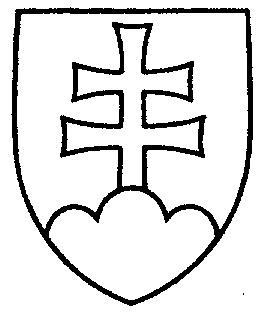 1780ROZHODNUTIEPREDSEDU NÁRODNEJ RADY SLOVENSKEJ REPUBLIKYz 2. mája 2023o pridelení návrhu skupiny poslancov Národnej rady Slovenskej republiky na schválenie stanoviska k zákazu spaľovacích motorov na úrovni Európskej únie od roku 2035 výboru Národnej rady Slovenskej republiky 	P r i d e ľ u j e m	návrh skupiny poslancov Národnej rady Slovenskej republiky na schválenie stanoviska k zákazu spaľovacích motorov na úrovni Európskej únie od roku 2035 (tlač 1712), doručený 2. mája 2023	Výboru Národnej rady Slovenskej republiky pre hospodárske záležitosti	na prerokovanie do začiatku rokovania o tomto návrhu na schôdzi Národnej rady Slovenskej republiky   	s tým, že ako gestorský výbor podá Národnej rade Slovenskej republiky informáciu  o výsledku prerokovania uvedeného materiálu vo výbore a návrh na uznesenie Národnej rady Slovenskej republiky.Boris   K o l l á r   v. r. 